【金融学专业】2015版本科培养方案Undergraduate Education Plan for Specialty in Finance (2015)最低毕业学分规定Graduation Credit Criteria培养目标与毕业要求Ⅰ Educational Objectives &Requirement培养目标为适应我国经济发展需要，培养金融学复合型高级专门人才，主要目标如下：培养熟悉宏观经济金融形势及政策，具有经济分析和预判能力通晓金融机构的核心业务，具备制定投融资规划及金融风险管理方案能力；具有运用数理、计算机和金融工具解决金融问题的能力；具有良好的口头和书面沟通技能、组织和团队合作能力；胜任职业要求和终身学习的能力的高级专业人才。To meet the needs of China’s Modernization and the development of contemporary economics education, the specialty of Finance educate interdisciplinary talents in the field of Finance. The main educational objectives include:Be familiar with macro-economic, financial situation and policy. Possessing ability to economic analysis and predictionBe familiar with financial institution’s core business. Possessing ability to plan investing and financing and financial risk management planPossessing ability to apply mathematics, computer and financial tools to solve financial problemsBe good at oral and written presentation. Possess good communication abilities, teamwork and cooperation spiritAdvanced specialty talent who is qualified with professional requirement and pursue study for a life-long time毕业要求（1）掌握现代经济学、金融学的基本理论，了解金融学科理论前沿及发展动态；（2）具有处理银行、证券、投资、保险、现代公司金融等方面实际业务的基本技能；（3）熟悉金融机构的运作模式，把握市场的金融需求，提出金融解决方案；（4）掌握通识知识，了解人类在自然科学、艺术、人文科学和其他社会科学方面取得的成就；（5）了解经济金融形势与相关政策；（6）善于发现问题，能进行创造性思考，具备解决实际经济金融问题的能力；（7）具备良好的中、英文口语表达和书面写作技能，包括金融专业写作所需的技能；（8）具有良好的团队协作精神，具备一定的社会工作的组织能力；（9）具有良好的职业道德，有强烈的社会责任感；（10）掌握基本的数学方法、计算机及信息技术应用技能；（11）能够运用数学和计算机方法分析经济金融问题;（12）具备从事相关职业工作的基本素养;（13）具有较强的自主学习能力，为终生学习奠定基础;（14）为攻读研究生和出国学习深造奠定扎实的专业基础Graduation Requirements:To master modern economic and financial basic theory. To master financial discipline theory leading issues and developing trendsTo possess basic techniques dealing with practical business such as banking, security, investment, insurance and modern financial corporationBe familiar with financial institution’s operating mode. To understand market’s financial demand and propose financial planTo master basic disciplinary courses and understand the achievement in natural science, art, the humanities and other social scienceTo understand economic and financial situation and relevant policyBe good at developing problems and creative thinking. Possessing ability to solve economic and financial problemsBe good at oral and written presentation in both Chinese and English including written techniques in FinancePossessing good teamwork and cooperation spirit. Possessing ability to organize in social work Possessing good professional moral and strong social responsibilityTo master basic mathematics, computer and information techniques Possessing ability to apply mathematics, computer to analyze financial problemsPossessing basic quality specialized in relevant professional workPossessing ability to study himself and providing foundation for a life-long timeProviding solid and special foundation to pursue further study and go abroad附：培养目标实现矩阵Educational Objectives Realizing Matrix专业核心课程与专业特色课程II  Core Courses and Characteristic Courses专业核心课程：货币银行学，国际金融，商业银行经营管理，证券投资学，公司金融学，金融工程学，保险精算学等等。Core Courses: Money and Banking, International Finance, Commercial Bank Management, Investment, Insurance, Corporate Finance, Financial Markets, Financial Engineering , Actuarial Science, etc.专业特色课程：国际金融，金融工程学，证券投资学，商业银行经营与管理，公司金融学，网络金融，房地产金融学，保险精算学等。Characteristic Courses: International Finance, Financial Engineering, Commercial Bank Management, Security Investment, Corporate Finance, Network Finance, Real estate Finance, Actuarial Science.附：毕业要求实现矩阵：Requirements Realizing Matrix课程教学进程图Ⅲ  Teaching Process Map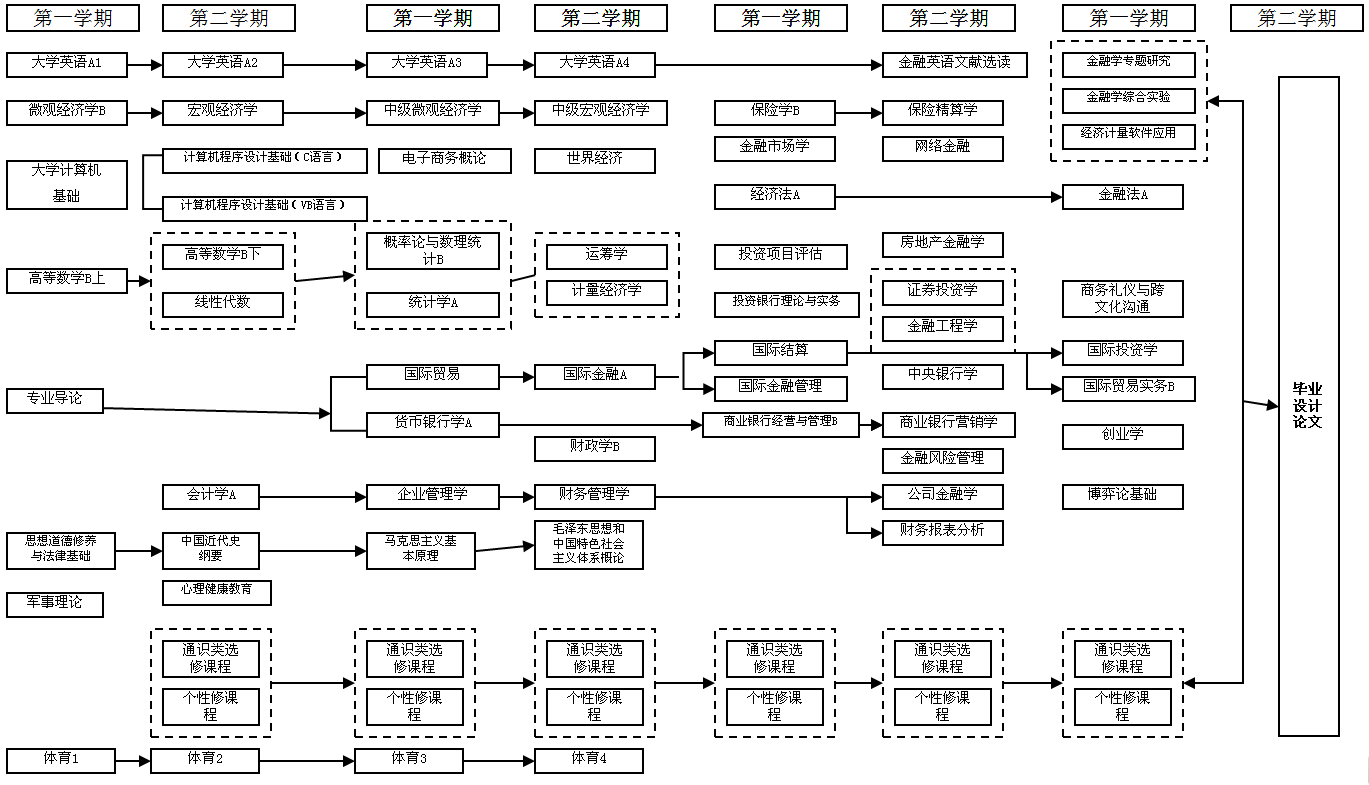 四 理论教学建议进程表Ⅳ  Theory Course Schedule集中性实践教学环节Ⅴ Practice Schedule修读指导Ⅵ  Recommendations on Course Studies学生在学完本专业的必修课程后，可以根据自己的兴趣和爱好，在经济学院内的四个专业的选修课中任意选学课程。学生可以根据自己的时间安排，决定选修课的修读学期。学生只要学完了本专业的必修课程、完成了实践环节，并达到了本专业规定的总学分数，即可毕业。其他专业的学生在辅修第二专业时，学完了第二专业规定的课程并完成了毕业论文后，即可获得第二学士学位。After finish the major’s required courses, the student can study any selective course in the course list of the school according to his interests and decide which term to study the course.Student can graduate after he finishes the major’s required courses and meet the credit requirement.Students in other majors who want to get the second degree must finish all required courses with star(*) on the right of the list of theory course schedule and submit graduation thesis.Students who want to get the second degree must finish 50 credits.学院教学责任人：杜伟岸专业培养方案责任人：周毓萍专业名称金融学主干学科经济学MajorFinanceMajor DisciplinesEconomics计划学制四年授予学位经济学学士Duration4 YearsDegree GrantedBachelor of Economics   课程类Course Classification课程性质Course Nature通识课程Public Basic Courses学科大类课程Basic Disciplinary Courses专业课程Specialized Courses个性课程Personalized Course集中性实践Practice Courses课外学分Study Credit after Class总学分TotalCredits必修课Required Courses355617\21.5\190选修课Elective Courses9\31.510\10190Objectives Requirements   培养目标1培养目标2培养目标3培养目标4培养目标5毕业要求1√毕业要求2√毕业要求3√毕业要求4√毕业要求5√√毕业要求6√√毕业要求7√√毕业要求8√毕业要求9√毕业要求10√毕业要求11√毕业要求12√毕业要求13√毕业要求14√√√√专业核心课程专业特色课程课程名称金融学专业毕业要求金融学专业毕业要求金融学专业毕业要求金融学专业毕业要求金融学专业毕业要求金融学专业毕业要求金融学专业毕业要求金融学专业毕业要求金融学专业毕业要求金融学专业毕业要求金融学专业毕业要求金融学专业毕业要求金融学专业毕业要求金融学专业毕业要求专业核心课程专业特色课程课程名称（1）（2）（3）（4）（5）（6）（7）（8）（9）（10）（11）（12）（13）（14）思想道德修养与法律基础Morals, Ethics and Fundamentals of Law√√√中国近现代史纲要Outline of Contemporary and Modern Chinese History√毛泽东思想和中国特色社会主义理论体系概论 Introduction to Mao Zedong Thought and Socialism with Chinese Characteristics√√马克思主义基本原理Marxism Philosophy√√军事理论Military Theory√心理健康教育Mental Health Education√√√体育1Physical EducationⅠ√体育2Physical Education Ⅱ√体育3Physical Education Ⅲ√体育4Physical Education Ⅳ√大学英语A1College English A 1√√大学英语A2College English A Ⅱ√√大学英语A3College English A Ⅲ√√大学英语A4College English A Ⅳ√√大学计算机基础 Foundation of Computer√√计算机程序设计基础(C语言)Fundamentals of Computer Program Design(C Language)√√计算机程序设计基础(VB语言)Fundamentals of Computer Program Design(VB Language)√√创新创业类Innovation and Entrepreneurship Courses√√√人文社科类Arts and Social Science Courses√经济管理类Economy and Management Courses√科学技术类Science and Technology Courses√艺术体育类Art and Physical Education Courses√专业导论Introduction to Specialty √政治经济学Political Economics√微观经济学BMicroeconomics A√√高等数学B上Advanced Mathematics BⅠ√√高等数学B下Advanced Mathematics B Ⅱ√√线性代数Linear Algebra√√宏观经济学 Macroeconomics√√会计学AAccounting A√√概率论与数理统计BProbability and Statistics B√√统计学A Statistics A√√√货币银行学AMoney and Banking A√√国际贸易 International Trade√中级微观经济学Intermediate Microeconomics√√计量经济学Econometrics√√√世界经济World Economy√中级宏观经济学Intermediate Macroeconomics √√√√国际金融AInternational Finance A√√财政学BPublic Finance B√保险学BInsurance B√√√金融市场学Financial Markets√√√商业银行经营与管理ACommercial Bank Management B√√√√√公司金融学Corporate Finance√√√√√证券投资学Securities Investment √√√√√金融工程学Financial Engineering√√金融学专题研究Advanced Topics on Finance√√运筹学Operational Research √投资项目评估Investment Project Evaluation√√√投资银行理论与实务Investment Bank Theory and Practice√√国际结算International Settlement √国际金融管理International Financial Management√√√保险精算学Actuarial Theory√√财务报表分析Financial Statement Analysis√中央银行学Central Banking√√√√网络金融Network Finance√√房地产金融学Real Estate Finance√√商业银行营销学Commercial Bank Marketing√√金融英语文献选读Selected English Readings on Finance √金融风险管理Financial Risk Management√国际投资学International Investment√金融法AFinancial Law A√国际贸易实务BInternational Trade Practice B√√商务礼仪与跨文化沟通 Business Etiquette and Cross-cultural Communication√√金融学综合实验Financial Experiment √√√√经济计量软件应用Application of Econometrics Software √√√博弈论基础Foundation of Game Theory√电子商务概论Introduction to E-commerce √企业管理学Enterprise Management √财务管理BFinancial Management B√经济法A Economics Law A√创业学Entrepreneurship√学年论文Senior Essay√√√√√√√√√√√√√专业实习 Practical Training in Major√√√√√√√√√毕业实习Practical Training for Graduation√√√√√√√√√毕业论文Graduation Thesis√√√√√√√√√√√√√课程类别Course Classifi-cation课程性质Course Nature课程编号Course Number课 程 名 称Course Title学分Crs学时分配 Including学时分配 Including学时分配 Including学时分配 Including学时分配 Including建议修读学期Suggested Term先修课程  Prerequisite Course第二专业Second Major课程类别Course Classifi-cation课程性质Course Nature课程编号Course Number课 程 名 称Course Title学分Crs总学时Tot hrs.实验Exp.上机Ope-ration实践Prac-tice课外Extra-cur建议修读学期Suggested Term先修课程  Prerequisite Course第二专业Second Major通        识        课        程        Public Basic Courses必      修      课      Required Courses4220001110思想道德修养与法律基础Morals, Ethics and Fundamentals of Law34881-6通        识        课        程        Public Basic Courses必      修      课      Required Courses4220002110中国近现代史纲要Outline of Contemporary and Modern Chinese History2321-6通        识        课        程        Public Basic Courses必      修      课      Required Courses4220003110毛泽东思想和中国特色社会主义理论体系概论 Introduction to Mao Zedong Thought and Socialism with Chinese Characteristics496321-6通        识        课        程        Public Basic Courses必      修      课      Required Courses4220005110马克思主义基本原理Marxism Philosophy34881-6通        识        课        程        Public Basic Courses必      修      课      Required Courses1060003130军事理论Military Theory132161通        识        课        程        Public Basic Courses必      修      课      Required Courses1050001130心理健康教育Mental Health Education1162通        识        课        程        Public Basic Courses必      修      课      Required Courses4210001110体育1Physical EducationⅠ1321通        识        课        程        Public Basic Courses必      修      课      Required Courses4210002110体育2Physical Education Ⅱ1322体育1通        识        课        程        Public Basic Courses必      修      课      Required Courses4210003110体育3Physical Education Ⅲ1323体育2通        识        课        程        Public Basic Courses必      修      课      Required Courses4210004110体育4Physical Education Ⅳ1324体育3通        识        课        程        Public Basic Courses必      修      课      Required Courses4030002110大学英语A1College English A 1364161通        识        课        程        Public Basic Courses必      修      课      Required Courses4030003110大学英语A2College English A Ⅱ364162大学英语A1通        识        课        程        Public Basic Courses必      修      课      Required Courses4030004110大学英语A3College English A Ⅲ364163大学英语A2通        识        课        程        Public Basic Courses必      修      课      Required Courses4030005110大学英语A4College English A Ⅳ364164大学英语A3通        识        课        程        Public Basic Courses必      修      课      Required Courses4120017110大学计算机基础 Foundation of Computer232121通        识        课        程        Public Basic Courses必      修      课      Required Courses程序设计语言课程组(二选一，3学分)Courses of Computer Program Design (select one out of two, Credits: 3)程序设计语言课程组(二选一，3学分)Courses of Computer Program Design (select one out of two, Credits: 3)程序设计语言课程组(二选一，3学分)Courses of Computer Program Design (select one out of two, Credits: 3)程序设计语言课程组(二选一，3学分)Courses of Computer Program Design (select one out of two, Credits: 3)程序设计语言课程组(二选一，3学分)Courses of Computer Program Design (select one out of two, Credits: 3)程序设计语言课程组(二选一，3学分)Courses of Computer Program Design (select one out of two, Credits: 3)程序设计语言课程组(二选一，3学分)Courses of Computer Program Design (select one out of two, Credits: 3)程序设计语言课程组(二选一，3学分)Courses of Computer Program Design (select one out of two, Credits: 3)程序设计语言课程组(二选一，3学分)Courses of Computer Program Design (select one out of two, Credits: 3)程序设计语言课程组(二选一，3学分)Courses of Computer Program Design (select one out of two, Credits: 3)程序设计语言课程组(二选一，3学分)Courses of Computer Program Design (select one out of two, Credits: 3)通        识        课        程        Public Basic Courses必      修      课      Required Courses4120023110计算机程序设计基础(C语言)Fundamentals of Computer Program Design(C Language)348122通        识        课        程        Public Basic Courses必      修      课      Required Courses4120025110计算机程序设计基础(VB语言)Fundamentals of Computer Program Design(VB Language)348122通        识        课        程        Public Basic Courses必      修      课      Required Courses小    计  Subtotal小    计  Subtotal35736246464通        识        课        程        Public Basic Courses选    修    课Elective Courses创新创业类Innovation and Entrepreneurship Courses创新创业类Innovation and Entrepreneurship Courses全校学生要求至少取得9个学分，且必须选修艺术体育类课程中的艺术类相关课程，取得至少2个学分。理工科专业学生至少选修一门人文社科类或经济管理类课程，其他专业学生至少选修一门科学技术类课程。All students are required to obtain at least 9 credits, and must select art courses from Art and Physical Education Courses to obtain at least 2 credits. Science and engineering students should select at least one course from Arts and Social Science Courses or Economy and Management Courses, and other students should select at least one course from Science and Technology Courses.全校学生要求至少取得9个学分，且必须选修艺术体育类课程中的艺术类相关课程，取得至少2个学分。理工科专业学生至少选修一门人文社科类或经济管理类课程，其他专业学生至少选修一门科学技术类课程。All students are required to obtain at least 9 credits, and must select art courses from Art and Physical Education Courses to obtain at least 2 credits. Science and engineering students should select at least one course from Arts and Social Science Courses or Economy and Management Courses, and other students should select at least one course from Science and Technology Courses.全校学生要求至少取得9个学分，且必须选修艺术体育类课程中的艺术类相关课程，取得至少2个学分。理工科专业学生至少选修一门人文社科类或经济管理类课程，其他专业学生至少选修一门科学技术类课程。All students are required to obtain at least 9 credits, and must select art courses from Art and Physical Education Courses to obtain at least 2 credits. Science and engineering students should select at least one course from Arts and Social Science Courses or Economy and Management Courses, and other students should select at least one course from Science and Technology Courses.全校学生要求至少取得9个学分，且必须选修艺术体育类课程中的艺术类相关课程，取得至少2个学分。理工科专业学生至少选修一门人文社科类或经济管理类课程，其他专业学生至少选修一门科学技术类课程。All students are required to obtain at least 9 credits, and must select art courses from Art and Physical Education Courses to obtain at least 2 credits. Science and engineering students should select at least one course from Arts and Social Science Courses or Economy and Management Courses, and other students should select at least one course from Science and Technology Courses.全校学生要求至少取得9个学分，且必须选修艺术体育类课程中的艺术类相关课程，取得至少2个学分。理工科专业学生至少选修一门人文社科类或经济管理类课程，其他专业学生至少选修一门科学技术类课程。All students are required to obtain at least 9 credits, and must select art courses from Art and Physical Education Courses to obtain at least 2 credits. Science and engineering students should select at least one course from Arts and Social Science Courses or Economy and Management Courses, and other students should select at least one course from Science and Technology Courses.全校学生要求至少取得9个学分，且必须选修艺术体育类课程中的艺术类相关课程，取得至少2个学分。理工科专业学生至少选修一门人文社科类或经济管理类课程，其他专业学生至少选修一门科学技术类课程。All students are required to obtain at least 9 credits, and must select art courses from Art and Physical Education Courses to obtain at least 2 credits. Science and engineering students should select at least one course from Arts and Social Science Courses or Economy and Management Courses, and other students should select at least one course from Science and Technology Courses.全校学生要求至少取得9个学分，且必须选修艺术体育类课程中的艺术类相关课程，取得至少2个学分。理工科专业学生至少选修一门人文社科类或经济管理类课程，其他专业学生至少选修一门科学技术类课程。All students are required to obtain at least 9 credits, and must select art courses from Art and Physical Education Courses to obtain at least 2 credits. Science and engineering students should select at least one course from Arts and Social Science Courses or Economy and Management Courses, and other students should select at least one course from Science and Technology Courses.全校学生要求至少取得9个学分，且必须选修艺术体育类课程中的艺术类相关课程，取得至少2个学分。理工科专业学生至少选修一门人文社科类或经济管理类课程，其他专业学生至少选修一门科学技术类课程。All students are required to obtain at least 9 credits, and must select art courses from Art and Physical Education Courses to obtain at least 2 credits. Science and engineering students should select at least one course from Arts and Social Science Courses or Economy and Management Courses, and other students should select at least one course from Science and Technology Courses.全校学生要求至少取得9个学分，且必须选修艺术体育类课程中的艺术类相关课程，取得至少2个学分。理工科专业学生至少选修一门人文社科类或经济管理类课程，其他专业学生至少选修一门科学技术类课程。All students are required to obtain at least 9 credits, and must select art courses from Art and Physical Education Courses to obtain at least 2 credits. Science and engineering students should select at least one course from Arts and Social Science Courses or Economy and Management Courses, and other students should select at least one course from Science and Technology Courses.通        识        课        程        Public Basic Courses选    修    课Elective Courses人文社科类Arts and Social Science Courses人文社科类Arts and Social Science Courses全校学生要求至少取得9个学分，且必须选修艺术体育类课程中的艺术类相关课程，取得至少2个学分。理工科专业学生至少选修一门人文社科类或经济管理类课程，其他专业学生至少选修一门科学技术类课程。All students are required to obtain at least 9 credits, and must select art courses from Art and Physical Education Courses to obtain at least 2 credits. Science and engineering students should select at least one course from Arts and Social Science Courses or Economy and Management Courses, and other students should select at least one course from Science and Technology Courses.全校学生要求至少取得9个学分，且必须选修艺术体育类课程中的艺术类相关课程，取得至少2个学分。理工科专业学生至少选修一门人文社科类或经济管理类课程，其他专业学生至少选修一门科学技术类课程。All students are required to obtain at least 9 credits, and must select art courses from Art and Physical Education Courses to obtain at least 2 credits. Science and engineering students should select at least one course from Arts and Social Science Courses or Economy and Management Courses, and other students should select at least one course from Science and Technology Courses.全校学生要求至少取得9个学分，且必须选修艺术体育类课程中的艺术类相关课程，取得至少2个学分。理工科专业学生至少选修一门人文社科类或经济管理类课程，其他专业学生至少选修一门科学技术类课程。All students are required to obtain at least 9 credits, and must select art courses from Art and Physical Education Courses to obtain at least 2 credits. Science and engineering students should select at least one course from Arts and Social Science Courses or Economy and Management Courses, and other students should select at least one course from Science and Technology Courses.全校学生要求至少取得9个学分，且必须选修艺术体育类课程中的艺术类相关课程，取得至少2个学分。理工科专业学生至少选修一门人文社科类或经济管理类课程，其他专业学生至少选修一门科学技术类课程。All students are required to obtain at least 9 credits, and must select art courses from Art and Physical Education Courses to obtain at least 2 credits. Science and engineering students should select at least one course from Arts and Social Science Courses or Economy and Management Courses, and other students should select at least one course from Science and Technology Courses.全校学生要求至少取得9个学分，且必须选修艺术体育类课程中的艺术类相关课程，取得至少2个学分。理工科专业学生至少选修一门人文社科类或经济管理类课程，其他专业学生至少选修一门科学技术类课程。All students are required to obtain at least 9 credits, and must select art courses from Art and Physical Education Courses to obtain at least 2 credits. Science and engineering students should select at least one course from Arts and Social Science Courses or Economy and Management Courses, and other students should select at least one course from Science and Technology Courses.全校学生要求至少取得9个学分，且必须选修艺术体育类课程中的艺术类相关课程，取得至少2个学分。理工科专业学生至少选修一门人文社科类或经济管理类课程，其他专业学生至少选修一门科学技术类课程。All students are required to obtain at least 9 credits, and must select art courses from Art and Physical Education Courses to obtain at least 2 credits. Science and engineering students should select at least one course from Arts and Social Science Courses or Economy and Management Courses, and other students should select at least one course from Science and Technology Courses.全校学生要求至少取得9个学分，且必须选修艺术体育类课程中的艺术类相关课程，取得至少2个学分。理工科专业学生至少选修一门人文社科类或经济管理类课程，其他专业学生至少选修一门科学技术类课程。All students are required to obtain at least 9 credits, and must select art courses from Art and Physical Education Courses to obtain at least 2 credits. Science and engineering students should select at least one course from Arts and Social Science Courses or Economy and Management Courses, and other students should select at least one course from Science and Technology Courses.全校学生要求至少取得9个学分，且必须选修艺术体育类课程中的艺术类相关课程，取得至少2个学分。理工科专业学生至少选修一门人文社科类或经济管理类课程，其他专业学生至少选修一门科学技术类课程。All students are required to obtain at least 9 credits, and must select art courses from Art and Physical Education Courses to obtain at least 2 credits. Science and engineering students should select at least one course from Arts and Social Science Courses or Economy and Management Courses, and other students should select at least one course from Science and Technology Courses.全校学生要求至少取得9个学分，且必须选修艺术体育类课程中的艺术类相关课程，取得至少2个学分。理工科专业学生至少选修一门人文社科类或经济管理类课程，其他专业学生至少选修一门科学技术类课程。All students are required to obtain at least 9 credits, and must select art courses from Art and Physical Education Courses to obtain at least 2 credits. Science and engineering students should select at least one course from Arts and Social Science Courses or Economy and Management Courses, and other students should select at least one course from Science and Technology Courses.通        识        课        程        Public Basic Courses选    修    课Elective Courses经济管理类Economy and Management Courses经济管理类Economy and Management Courses全校学生要求至少取得9个学分，且必须选修艺术体育类课程中的艺术类相关课程，取得至少2个学分。理工科专业学生至少选修一门人文社科类或经济管理类课程，其他专业学生至少选修一门科学技术类课程。All students are required to obtain at least 9 credits, and must select art courses from Art and Physical Education Courses to obtain at least 2 credits. Science and engineering students should select at least one course from Arts and Social Science Courses or Economy and Management Courses, and other students should select at least one course from Science and Technology Courses.全校学生要求至少取得9个学分，且必须选修艺术体育类课程中的艺术类相关课程，取得至少2个学分。理工科专业学生至少选修一门人文社科类或经济管理类课程，其他专业学生至少选修一门科学技术类课程。All students are required to obtain at least 9 credits, and must select art courses from Art and Physical Education Courses to obtain at least 2 credits. Science and engineering students should select at least one course from Arts and Social Science Courses or Economy and Management Courses, and other students should select at least one course from Science and Technology Courses.全校学生要求至少取得9个学分，且必须选修艺术体育类课程中的艺术类相关课程，取得至少2个学分。理工科专业学生至少选修一门人文社科类或经济管理类课程，其他专业学生至少选修一门科学技术类课程。All students are required to obtain at least 9 credits, and must select art courses from Art and Physical Education Courses to obtain at least 2 credits. Science and engineering students should select at least one course from Arts and Social Science Courses or Economy and Management Courses, and other students should select at least one course from Science and Technology Courses.全校学生要求至少取得9个学分，且必须选修艺术体育类课程中的艺术类相关课程，取得至少2个学分。理工科专业学生至少选修一门人文社科类或经济管理类课程，其他专业学生至少选修一门科学技术类课程。All students are required to obtain at least 9 credits, and must select art courses from Art and Physical Education Courses to obtain at least 2 credits. Science and engineering students should select at least one course from Arts and Social Science Courses or Economy and Management Courses, and other students should select at least one course from Science and Technology Courses.全校学生要求至少取得9个学分，且必须选修艺术体育类课程中的艺术类相关课程，取得至少2个学分。理工科专业学生至少选修一门人文社科类或经济管理类课程，其他专业学生至少选修一门科学技术类课程。All students are required to obtain at least 9 credits, and must select art courses from Art and Physical Education Courses to obtain at least 2 credits. Science and engineering students should select at least one course from Arts and Social Science Courses or Economy and Management Courses, and other students should select at least one course from Science and Technology Courses.全校学生要求至少取得9个学分，且必须选修艺术体育类课程中的艺术类相关课程，取得至少2个学分。理工科专业学生至少选修一门人文社科类或经济管理类课程，其他专业学生至少选修一门科学技术类课程。All students are required to obtain at least 9 credits, and must select art courses from Art and Physical Education Courses to obtain at least 2 credits. Science and engineering students should select at least one course from Arts and Social Science Courses or Economy and Management Courses, and other students should select at least one course from Science and Technology Courses.全校学生要求至少取得9个学分，且必须选修艺术体育类课程中的艺术类相关课程，取得至少2个学分。理工科专业学生至少选修一门人文社科类或经济管理类课程，其他专业学生至少选修一门科学技术类课程。All students are required to obtain at least 9 credits, and must select art courses from Art and Physical Education Courses to obtain at least 2 credits. Science and engineering students should select at least one course from Arts and Social Science Courses or Economy and Management Courses, and other students should select at least one course from Science and Technology Courses.全校学生要求至少取得9个学分，且必须选修艺术体育类课程中的艺术类相关课程，取得至少2个学分。理工科专业学生至少选修一门人文社科类或经济管理类课程，其他专业学生至少选修一门科学技术类课程。All students are required to obtain at least 9 credits, and must select art courses from Art and Physical Education Courses to obtain at least 2 credits. Science and engineering students should select at least one course from Arts and Social Science Courses or Economy and Management Courses, and other students should select at least one course from Science and Technology Courses.全校学生要求至少取得9个学分，且必须选修艺术体育类课程中的艺术类相关课程，取得至少2个学分。理工科专业学生至少选修一门人文社科类或经济管理类课程，其他专业学生至少选修一门科学技术类课程。All students are required to obtain at least 9 credits, and must select art courses from Art and Physical Education Courses to obtain at least 2 credits. Science and engineering students should select at least one course from Arts and Social Science Courses or Economy and Management Courses, and other students should select at least one course from Science and Technology Courses.通        识        课        程        Public Basic Courses选    修    课Elective Courses科学技术类Science and Technology Courses科学技术类Science and Technology Courses全校学生要求至少取得9个学分，且必须选修艺术体育类课程中的艺术类相关课程，取得至少2个学分。理工科专业学生至少选修一门人文社科类或经济管理类课程，其他专业学生至少选修一门科学技术类课程。All students are required to obtain at least 9 credits, and must select art courses from Art and Physical Education Courses to obtain at least 2 credits. Science and engineering students should select at least one course from Arts and Social Science Courses or Economy and Management Courses, and other students should select at least one course from Science and Technology Courses.全校学生要求至少取得9个学分，且必须选修艺术体育类课程中的艺术类相关课程，取得至少2个学分。理工科专业学生至少选修一门人文社科类或经济管理类课程，其他专业学生至少选修一门科学技术类课程。All students are required to obtain at least 9 credits, and must select art courses from Art and Physical Education Courses to obtain at least 2 credits. Science and engineering students should select at least one course from Arts and Social Science Courses or Economy and Management Courses, and other students should select at least one course from Science and Technology Courses.全校学生要求至少取得9个学分，且必须选修艺术体育类课程中的艺术类相关课程，取得至少2个学分。理工科专业学生至少选修一门人文社科类或经济管理类课程，其他专业学生至少选修一门科学技术类课程。All students are required to obtain at least 9 credits, and must select art courses from Art and Physical Education Courses to obtain at least 2 credits. Science and engineering students should select at least one course from Arts and Social Science Courses or Economy and Management Courses, and other students should select at least one course from Science and Technology Courses.全校学生要求至少取得9个学分，且必须选修艺术体育类课程中的艺术类相关课程，取得至少2个学分。理工科专业学生至少选修一门人文社科类或经济管理类课程，其他专业学生至少选修一门科学技术类课程。All students are required to obtain at least 9 credits, and must select art courses from Art and Physical Education Courses to obtain at least 2 credits. Science and engineering students should select at least one course from Arts and Social Science Courses or Economy and Management Courses, and other students should select at least one course from Science and Technology Courses.全校学生要求至少取得9个学分，且必须选修艺术体育类课程中的艺术类相关课程，取得至少2个学分。理工科专业学生至少选修一门人文社科类或经济管理类课程，其他专业学生至少选修一门科学技术类课程。All students are required to obtain at least 9 credits, and must select art courses from Art and Physical Education Courses to obtain at least 2 credits. Science and engineering students should select at least one course from Arts and Social Science Courses or Economy and Management Courses, and other students should select at least one course from Science and Technology Courses.全校学生要求至少取得9个学分，且必须选修艺术体育类课程中的艺术类相关课程，取得至少2个学分。理工科专业学生至少选修一门人文社科类或经济管理类课程，其他专业学生至少选修一门科学技术类课程。All students are required to obtain at least 9 credits, and must select art courses from Art and Physical Education Courses to obtain at least 2 credits. Science and engineering students should select at least one course from Arts and Social Science Courses or Economy and Management Courses, and other students should select at least one course from Science and Technology Courses.全校学生要求至少取得9个学分，且必须选修艺术体育类课程中的艺术类相关课程，取得至少2个学分。理工科专业学生至少选修一门人文社科类或经济管理类课程，其他专业学生至少选修一门科学技术类课程。All students are required to obtain at least 9 credits, and must select art courses from Art and Physical Education Courses to obtain at least 2 credits. Science and engineering students should select at least one course from Arts and Social Science Courses or Economy and Management Courses, and other students should select at least one course from Science and Technology Courses.全校学生要求至少取得9个学分，且必须选修艺术体育类课程中的艺术类相关课程，取得至少2个学分。理工科专业学生至少选修一门人文社科类或经济管理类课程，其他专业学生至少选修一门科学技术类课程。All students are required to obtain at least 9 credits, and must select art courses from Art and Physical Education Courses to obtain at least 2 credits. Science and engineering students should select at least one course from Arts and Social Science Courses or Economy and Management Courses, and other students should select at least one course from Science and Technology Courses.全校学生要求至少取得9个学分，且必须选修艺术体育类课程中的艺术类相关课程，取得至少2个学分。理工科专业学生至少选修一门人文社科类或经济管理类课程，其他专业学生至少选修一门科学技术类课程。All students are required to obtain at least 9 credits, and must select art courses from Art and Physical Education Courses to obtain at least 2 credits. Science and engineering students should select at least one course from Arts and Social Science Courses or Economy and Management Courses, and other students should select at least one course from Science and Technology Courses.通        识        课        程        Public Basic Courses选    修    课Elective Courses艺术体育类Art and Physical Education Courses艺术体育类Art and Physical Education Courses全校学生要求至少取得9个学分，且必须选修艺术体育类课程中的艺术类相关课程，取得至少2个学分。理工科专业学生至少选修一门人文社科类或经济管理类课程，其他专业学生至少选修一门科学技术类课程。All students are required to obtain at least 9 credits, and must select art courses from Art and Physical Education Courses to obtain at least 2 credits. Science and engineering students should select at least one course from Arts and Social Science Courses or Economy and Management Courses, and other students should select at least one course from Science and Technology Courses.全校学生要求至少取得9个学分，且必须选修艺术体育类课程中的艺术类相关课程，取得至少2个学分。理工科专业学生至少选修一门人文社科类或经济管理类课程，其他专业学生至少选修一门科学技术类课程。All students are required to obtain at least 9 credits, and must select art courses from Art and Physical Education Courses to obtain at least 2 credits. Science and engineering students should select at least one course from Arts and Social Science Courses or Economy and Management Courses, and other students should select at least one course from Science and Technology Courses.全校学生要求至少取得9个学分，且必须选修艺术体育类课程中的艺术类相关课程，取得至少2个学分。理工科专业学生至少选修一门人文社科类或经济管理类课程，其他专业学生至少选修一门科学技术类课程。All students are required to obtain at least 9 credits, and must select art courses from Art and Physical Education Courses to obtain at least 2 credits. Science and engineering students should select at least one course from Arts and Social Science Courses or Economy and Management Courses, and other students should select at least one course from Science and Technology Courses.全校学生要求至少取得9个学分，且必须选修艺术体育类课程中的艺术类相关课程，取得至少2个学分。理工科专业学生至少选修一门人文社科类或经济管理类课程，其他专业学生至少选修一门科学技术类课程。All students are required to obtain at least 9 credits, and must select art courses from Art and Physical Education Courses to obtain at least 2 credits. Science and engineering students should select at least one course from Arts and Social Science Courses or Economy and Management Courses, and other students should select at least one course from Science and Technology Courses.全校学生要求至少取得9个学分，且必须选修艺术体育类课程中的艺术类相关课程，取得至少2个学分。理工科专业学生至少选修一门人文社科类或经济管理类课程，其他专业学生至少选修一门科学技术类课程。All students are required to obtain at least 9 credits, and must select art courses from Art and Physical Education Courses to obtain at least 2 credits. Science and engineering students should select at least one course from Arts and Social Science Courses or Economy and Management Courses, and other students should select at least one course from Science and Technology Courses.全校学生要求至少取得9个学分，且必须选修艺术体育类课程中的艺术类相关课程，取得至少2个学分。理工科专业学生至少选修一门人文社科类或经济管理类课程，其他专业学生至少选修一门科学技术类课程。All students are required to obtain at least 9 credits, and must select art courses from Art and Physical Education Courses to obtain at least 2 credits. Science and engineering students should select at least one course from Arts and Social Science Courses or Economy and Management Courses, and other students should select at least one course from Science and Technology Courses.全校学生要求至少取得9个学分，且必须选修艺术体育类课程中的艺术类相关课程，取得至少2个学分。理工科专业学生至少选修一门人文社科类或经济管理类课程，其他专业学生至少选修一门科学技术类课程。All students are required to obtain at least 9 credits, and must select art courses from Art and Physical Education Courses to obtain at least 2 credits. Science and engineering students should select at least one course from Arts and Social Science Courses or Economy and Management Courses, and other students should select at least one course from Science and Technology Courses.全校学生要求至少取得9个学分，且必须选修艺术体育类课程中的艺术类相关课程，取得至少2个学分。理工科专业学生至少选修一门人文社科类或经济管理类课程，其他专业学生至少选修一门科学技术类课程。All students are required to obtain at least 9 credits, and must select art courses from Art and Physical Education Courses to obtain at least 2 credits. Science and engineering students should select at least one course from Arts and Social Science Courses or Economy and Management Courses, and other students should select at least one course from Science and Technology Courses.全校学生要求至少取得9个学分，且必须选修艺术体育类课程中的艺术类相关课程，取得至少2个学分。理工科专业学生至少选修一门人文社科类或经济管理类课程，其他专业学生至少选修一门科学技术类课程。All students are required to obtain at least 9 credits, and must select art courses from Art and Physical Education Courses to obtain at least 2 credits. Science and engineering students should select at least one course from Arts and Social Science Courses or Economy and Management Courses, and other students should select at least one course from Science and Technology Courses.学      科      大      类      课      程      Basic Disciplinary Courses必      修      课      Required Courses4010127110专业导论Introduction to Specialty 1161学      科      大      类      课      程      Basic Disciplinary Courses必      修      课      Required Courses4010100110政治经济学Political Economics2.5401学      科      大      类      课      程      Basic Disciplinary Courses必      修      课      Required Courses4010094110微观经济学BMicroeconomics A3.5561*学      科      大      类      课      程      Basic Disciplinary Courses必      修      课      Required Courses4050065110高等数学B上Advanced Mathematics BⅠ5801学      科      大      类      课      程      Basic Disciplinary Courses必      修      课      Required Courses4050066110高等数学B下Advanced Mathematics BⅡ5802高等数学B上学      科      大      类      课      程      Basic Disciplinary Courses必      修      课      Required Courses4050229110线性代数Linear Algebra2.5402高等数学B上学      科      大      类      课      程      Basic Disciplinary Courses必      修      课      Required Courses4010052110宏观经济学 Macroeconomics3.5562*学      科      大      类      课      程      Basic Disciplinary Courses必      修      课      Required Courses4170064110会计学AAccounting A3482学      科      大      类      课      程      Basic Disciplinary Courses必      修      课      Required Courses4050058110概率论与数理统计BProbability and Statistics B3483 高等数学B下学      科      大      类      课      程      Basic Disciplinary Courses必      修      课      Required Courses4010088110统计学A Statistics A3.5 5683高等数学B上*学      科      大      类      课      程      Basic Disciplinary Courses必      修      课      Required Courses4010054110货币银行学AMoney and Banking A3483宏观经济学 *学      科      大      类      课      程      Basic Disciplinary Courses必      修      课      Required Courses4010037110国际贸易 International Trade3483宏观经济学 *学      科      大      类      课      程      Basic Disciplinary Courses必      修      课      Required Courses4010186130中级微观经济学Intermediate Microeconomics3483微观经济学B学      科      大      类      课      程      Basic Disciplinary Courses必      修      课      Required Courses4010056110计量经济学Econometrics3.55684概率论与数理统计B*学      科      大      类      课      程      Basic Disciplinary Courses必      修      课      Required Courses4010087110世界经济World Economy2.5404学      科      大      类      课      程      Basic Disciplinary Courses必      修      课      Required Courses4010186130中级宏观经济学Intermediate Macroeconomics 3.5564宏观经济学学      科      大      类      课      程      Basic Disciplinary Courses必      修      课      Required Courses4010033110国际金融AInternational Finance A3484宏观经济学*学      科      大      类      课      程      Basic Disciplinary Courses必      修      课      Required Courses4010005110财政学BPublic Finance B2 324宏观经济学学      科      大      类      课      程      Basic Disciplinary Courses必      修      课      Required Courses学      科      大      类      课      程      Basic Disciplinary Courses必      修      课      Required Courses学      科      大      类      课      程      Basic Disciplinary Courses必      修      课      Required Courses学      科      大      类      课      程      Basic Disciplinary Courses必      修      课      Required Courses小    计  Subtotal小    计  Subtotal568961622专        业         课        程        Specialized Courses必      修      课      Required Courses4010003110保险学BInsurance B2.5405*专        业         课        程        Specialized Courses必      修      课      Required Courses4010064110金融市场学Financial Markets2.5405*专        业         课        程        Specialized Courses必      修      课      Required Courses4010085110商业银行经营与管理BCommercial Bank Management B2.54045*专        业         课        程        Specialized Courses必      修      课      Required Courses4010029110公司金融学Corporate Finance2.54046*专        业         课        程        Specialized Courses必      修      课      Required Courses4010099110证券投资学Securities Investment 2.54066*专        业         课        程        Specialized Courses必      修      课      Required Courses4010062110金融工程学Financial Engineering2.54066高等数学B下*专        业         课        程        Specialized Courses必      修      课      Required Courses4010065110金融学专题研究Advanced Topics on Finance2327专        业         课        程        Specialized Courses必      修      课      Required Courses小    计  Subtotal小    计  Subtotal172722015专        业         课        程        Specialized Courses选      修      课      Elective Courses4010089110投资项目评估Investment Project Evaluation2325专        业         课        程        Specialized Courses选      修      课      Elective Courses4010090110投资银行理论与实务Investment Bank Theory and Practice2.5405专        业         课        程        Specialized Courses选      修      课      Elective Courses4010032110国际结算International Settlement 2.5405专        业         课        程        Specialized Courses选      修      课      Elective Courses4010035110国际金融管理International Financial Management2.5405*专        业         课        程        Specialized Courses选      修      课      Elective Courses4010140110保险精算学Actuarial Theory2.5406概率论与数理统计B专        业         课        程        Specialized Courses选      修      课      Elective Courses4010166130财务报表分析Financial Statement Analysis2326专        业         课        程        Specialized Courses选      修      课      Elective Courses4010106110中央银行学Central Banking2.5406专        业         课        程        Specialized Courses选      修      课      Elective Courses4010091110网络金融Network Finance2.54066专        业         课        程        Specialized Courses选      修      课      Elective Courses4010026110房地产金融学Real Estate Finance2.5406*专        业         课        程        Specialized Courses选      修      课      Elective Courses4010086110商业银行营销学Commercial Bank Marketing2.5406专        业         课        程        Specialized Courses选      修      课      Elective Courses4010067110金融英语文献选读Selected English Readings on Finance 2.5406专        业         课        程        Specialized Courses选      修      课      Elective Courses4010061110金融风险管理Financial Risk Management2326*专        业         课        程        Specialized Courses选      修      课      Elective Courses4010050110国际投资学International Investment2.5407专        业         课        程        Specialized Courses选      修      课      Elective Courses4020071110金融法AFinancial Law A2.5407专        业         课        程        Specialized Courses选      修      课      Elective Courses4010042110国际贸易实务BInternational Trade Practice B2.54067专        业         课        程        Specialized Courses选      修      课      Elective Courses4010079110商务礼仪与跨文化沟通 Business Etiquette and Cross-cultural Communication2327专        业         课        程        Specialized Courses选      修      课      Elective Courses4010066110金融学综合实验Financial Experiment 232167专        业         课        程        Specialized Courses选      修      课      Elective Courses4010247120经济计量软件应用Application of Econometrics Software 232127计量经济学专        业         课        程        Specialized Courses选      修      课      Elective Courses4010004110博弈论基础Foundation of Game Theory2.5407专        业         课        程        Specialized Courses选      修      课      Elective Courses小    计  Subtotal小    计  Subtotal44.5712407专        业         课        程        Specialized Courses选      修      课      Elective Courses修读说明：要求至少选修31.5学分。NOTE：Minimum subtotal credits: 31.5修读说明：要求至少选修31.5学分。NOTE：Minimum subtotal credits: 31.5修读说明：要求至少选修31.5学分。NOTE：Minimum subtotal credits: 31.5修读说明：要求至少选修31.5学分。NOTE：Minimum subtotal credits: 31.5修读说明：要求至少选修31.5学分。NOTE：Minimum subtotal credits: 31.5修读说明：要求至少选修31.5学分。NOTE：Minimum subtotal credits: 31.5修读说明：要求至少选修31.5学分。NOTE：Minimum subtotal credits: 31.5修读说明：要求至少选修31.5学分。NOTE：Minimum subtotal credits: 31.5修读说明：要求至少选修31.5学分。NOTE：Minimum subtotal credits: 31.5修读说明：要求至少选修31.5学分。NOTE：Minimum subtotal credits: 31.5修读说明：要求至少选修31.5学分。NOTE：Minimum subtotal credits: 31.5个    性    课    程Personalized Course选      修      课      Elective Courses4010014110电子商务概论Introduction to E-commerce 348103个    性    课    程Personalized Course选      修      课      Elective Courses4170094110企业管理学Enterprise Management 3 483个    性    课    程Personalized Course选      修      课      Elective Courses4170014110财务管理BFinancial Management B2324个    性    课    程Personalized Course选      修      课      Elective Courses4020073110经济法A Economics Law A2.5405个    性    课    程Personalized Course选      修      课      Elective Courses4010009110创业学Entrepreneurship2327个    性    课    程Personalized Course选      修      课      Elective Courses小    计  Subtotal小    计  Subtotal12.5200个    性    课    程Personalized Course选      修      课      Elective Courses修读说明：学生从以上个性课程和学校发布的其它专业的个性课程列表中选课，要求至少选修10学分。NOTE：Students can choose any courses from above courses or other majors’ personalized courses released by the university. Minimum subtotal credits: 10.修读说明：学生从以上个性课程和学校发布的其它专业的个性课程列表中选课，要求至少选修10学分。NOTE：Students can choose any courses from above courses or other majors’ personalized courses released by the university. Minimum subtotal credits: 10.修读说明：学生从以上个性课程和学校发布的其它专业的个性课程列表中选课，要求至少选修10学分。NOTE：Students can choose any courses from above courses or other majors’ personalized courses released by the university. Minimum subtotal credits: 10.修读说明：学生从以上个性课程和学校发布的其它专业的个性课程列表中选课，要求至少选修10学分。NOTE：Students can choose any courses from above courses or other majors’ personalized courses released by the university. Minimum subtotal credits: 10.修读说明：学生从以上个性课程和学校发布的其它专业的个性课程列表中选课，要求至少选修10学分。NOTE：Students can choose any courses from above courses or other majors’ personalized courses released by the university. Minimum subtotal credits: 10.修读说明：学生从以上个性课程和学校发布的其它专业的个性课程列表中选课，要求至少选修10学分。NOTE：Students can choose any courses from above courses or other majors’ personalized courses released by the university. Minimum subtotal credits: 10.修读说明：学生从以上个性课程和学校发布的其它专业的个性课程列表中选课，要求至少选修10学分。NOTE：Students can choose any courses from above courses or other majors’ personalized courses released by the university. Minimum subtotal credits: 10.修读说明：学生从以上个性课程和学校发布的其它专业的个性课程列表中选课，要求至少选修10学分。NOTE：Students can choose any courses from above courses or other majors’ personalized courses released by the university. Minimum subtotal credits: 10.修读说明：学生从以上个性课程和学校发布的其它专业的个性课程列表中选课，要求至少选修10学分。NOTE：Students can choose any courses from above courses or other majors’ personalized courses released by the university. Minimum subtotal credits: 10.修读说明：学生从以上个性课程和学校发布的其它专业的个性课程列表中选课，要求至少选修10学分。NOTE：Students can choose any courses from above courses or other majors’ personalized courses released by the university. Minimum subtotal credits: 10.修读说明：学生从以上个性课程和学校发布的其它专业的个性课程列表中选课，要求至少选修10学分。NOTE：Students can choose any courses from above courses or other majors’ personalized courses released by the university. Minimum subtotal credits: 10.课程编号Course Number实践环节名称Practice Courses Name周数Weeks学分Crs建议修读学期Suggested Term1060002110军事训练Military Training31.514010190130学年论文（上机60学时）Senior Essay445(分散)4010193130专业实习 Practical Training in Major3364010137110毕业实习Practical Training for Graduation5584010155120毕业论文（上机120学时）Graduation Thesis1288小    计  Subtotal小    计  Subtotal2721.5